EC1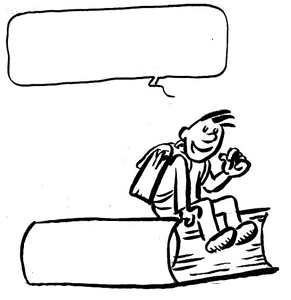 Règlement de la Cour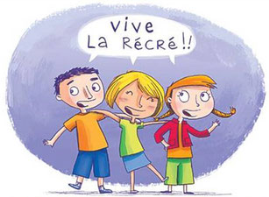 Ce que je peux faire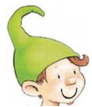 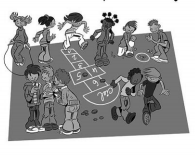 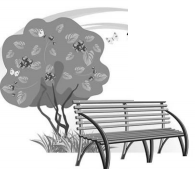 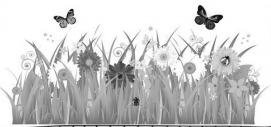    Tu dois être respectueux        Tu as le droit de t’asseoir             Sur l’herbe, tu peux   de tes camarades, des règles               sur les bancs                       jouer tranquillement    des jeux et du matériel !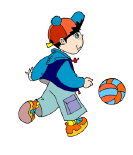 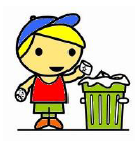 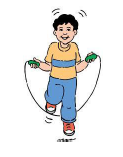       Tu peux aller chercher              Tu mets tes emballages           La corde c’est pour     le ballon de l’autre côté                     de goûter à la                   sauter, pas pour jouer           si tu demandes                                  poubelle                                 à cheval      d’abord à la maîtresse.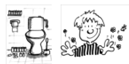 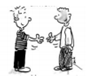 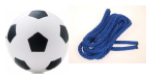            Tu peux aller                          Tu peux t’amuser                    Tu dois ranger            aux toilettes                                       avec                               le matériel         n’oublie pas de te                        tes camarades                        à la fin de la           laver les mains                                                                            récréationCe que je ne dois pas faire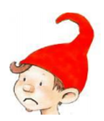 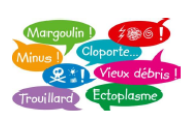 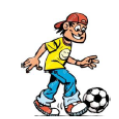       Tu ne dois pas                                    Tu ne dois pas                    Tu ne dois pas     dire ou faire des                                     jouer dans                      envoyer le ballon     choses blessantes                                    les toilettes               sur le toit de la garderie    à tes camarades                                                                             ou chez le voisin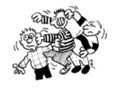 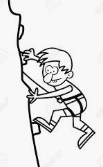        Tu ne dois pas                                   Tu ne dois pas                        Tu ne dois pas           te bagarrer                               escalader la charpente                   monter sur les                                                                     du préau ou                            bancs ou les                                                                      le grillage                        rebords de fenêtres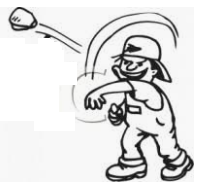             Tu ne dois pas                            Tu ne dois pas                Tu ne dois pas jeter       détériorer le matériel                       jeter des papiers                   des cailloux               de la cour                                        parterre                  Attention aux vitres                                                                                                     ou à tes camarades